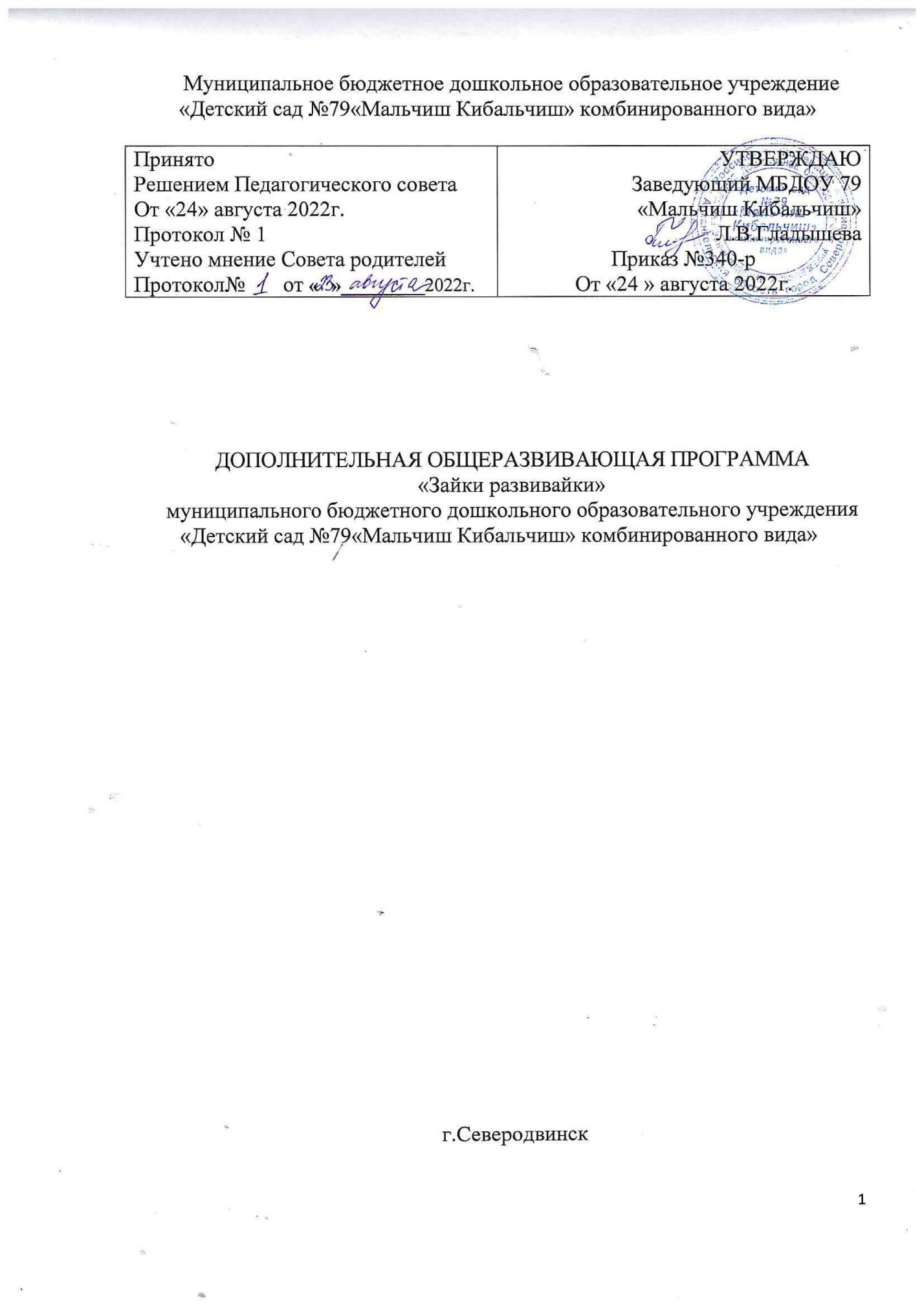 1.  Пояснительная запискаСодержание Программы ориентировано на развитие логико-математических способностей детей 4—5 лет, развитие фонематического слуха, формирование грамматических навыков и обогащение словарного запаса ребенка, обучение узнавания печатных букв. В процессе реализации Программы дети овладевают различными мыслительными умениями, важными как для предматематической подготовки, так и для общего интеллектуального развития, формирует предпосылки к учебной деятельности. Дополнительная общеобразовательная программа имеет естественнонаучную направленность. С помощью игр с цифрами, со звуками и буквами поддерживается стойкий интерес к занятиям и желание узнавать новое. Программа кружка «Зайки развивайки» по развитию логико-математических способностей разработана в соответствии с нормативно-правовыми документами:Конституцией РФ от 12.12.1993 (с изм. И доп.), Семейным кодексом РФ от 08.12.1995г. №223 ФЗ (с изм. И доп.),Федеральным законом от 29 декабря 2012 года № 273-ФЗ «Об образовании в Российской Федерации»,Приказом Минобрнауки России от 17.10.2013г. № 1155 «Об утверждении федерального государственного стандарта дошкольного образования»,СанПиН 2.4.3648-20 «Санитарно-эпидемиологические требования к организациям воспитания и обучения, отдыха и оздоровления детей и молодежи».Приказом Министерства образования и науки РФ от 31 июля 2020 г. N 373 «Об утверждении Порядка организации и осуществления образовательной деятельности по основным общеобразовательным программам – образовательным программам дошкольного образования»;Областным законом от 2 июля 2013 года №712-41-ОЗ «Об образовании в Архангельской области»1.1 Актуальность и целесообразностьданной образовательной программы.Федеральные государственные образовательные стандарты дошкольного образования направлены на воспитание нового поколения людей, обладающих высоким потенциалом. В целевых ориентирах выделены предпосылки универсальных учебных действий, создающих технологическую базу преемственности дошкольного и школьного начального образования. Математические знания и умения необходимы для успешной адаптации ребенка к процессам социальной коммуникации, информатизации и технологизации общества. Средний возраст — начало сенситивного периода развития знаково-символической функции сознания, это важный этап для умственного развития в целом и для формирования готовности к школьному обучению.Актуальность и целесообразность предлагаемой программы определяется запросом со стороны детей и их родителей на программы познавательного развития средних дошкольников. Данная программа органично аккумулировала научные разработки классиков педагогики и современные методики формирования познавательных навыков математической деятельности детей и подготовки их к изучению родного языка.Программа предоставляет систему увлекательных игр и упражнений со звуками, буквами, словами, помогающая детям сформировать мыслительные операции, научит понимать и выполнять учебную задачу, овладеть навыками речевого общения, а также способствует развитию мелкой моторики и зрительно-двигательной координации. Занятия построены в игровой форме с использованием дидактических и развивающих игр и современных педагогических технологий (блоков Дьенеша, палочками Кюзинера, кубиками Никитина). Играя, ребенок развивается, приобретает новые знания, умения, которые послужат дальнейшим успехам в жизни ребенка. С каждым занятием задания усложняются: увеличивается объем и сложность материала, предлагаемого для запоминания и воспроизведения; увеличивается темп выполнения заданий. Задания и упражнения на занятии взрослый может использовать дифференцированно, учитывая психофизические особенности и индивидуальные возможности ребенка. 1.2 Содержание программыНовизна данной программы заключается в том, что все занятия проводятся в доступной игровой форме. Часто используются сказочные мотивы, вводятся игровые персонажи с использованием ИКТ. Данная форма занятий не утомляет маленького ребёнка и способствует лучшему запоминанию математических понятий, фонетики и букв родного языка. Сюжетность НОД и специально подобранные задания способствуют развитию психических процессов (внимания, памяти, мышления, мотивируют деятельность ребёнка и направляют его мыслительную активность на поиск способов решения поставленных задач). Играя с предметами на основе блоков Дьенеша, осваивает геометрические формы, способы обследования внешних свойств предмета; подбирает и группирует предметы по признакам, находит сходство и различие; с палочками Кюзинера и счетными палочками осваивает понятие число, числовой ряд. В процессе игры с кубиками Никитина дети тренируют навыки счета, учатся ориентироваться в пространстве и во времени, конструктивные способности, развивают внимание, память, мелкую моторику, логическое мышление, воображение и речь. В играх с дидактическим материалом дети овладевают арифметическими действиями; выявляют равенство и неравенство групп предметов, дети осваивают способы воссоздания фигур из элементов; преобразовывают их и видоизменяют. Решая задачи нестандартным способом, дети находят свои пути, проявляют самостоятельную творческую находчивость. Игры с правилами помогают ребенку сосредоточиться, и выполнять инструкцию. В ходе НОД используются загадки математического содержания, которые оказывают неоценимую помощь в развитии самостоятельного мышления, умения доказывать правильность суждений, владения умственными операциями (анализ, синтез, сравнение, обобщение). Много внимания уделяется самостоятельной работе детей и активизации их словарного запаса. Дети должны не только запомнить и понять предложенный материал, но и попытаться объяснить понятое.1.3 Цель и задачи программыЦель программы: Развитие познавательных способностей детей, интеллекта, творчества в решении поставленных задач, развитие речевой деятельности.Задачи:Образовательные:1. Формирование умений планировать свои действия, осуществлять решение в соответствии с заданными правилами и алгоритмами, проверять результат своих действий.2. Формирование системы знаний, умений, навыков по основам математики.3. Формирование умения самостоятельно решать простейшие задачи в процессе обучения (выбор способа решения,  умение применять полученные знания в решении других задач).4. Формирование мотивации учения, ориентированной на удовлетворение познавательных интересов, радость творчества.Развивающие:1. Развитие наглядно-действенного, наглядно-образного и логического мышления, формирование мыслительных операций (анализа, синтеза, сравнения, обобщения, классификации).2. Развитие внимание, памяти, расширение сенсорного опыта.3. Развитие речи, умения аргументировать свои высказывания, строить простейшие умозаключения.4. Овладение основными способами деятельности, проявление инициативы и самостоятельности в разных видах деятельности - игре, общении, познавательно - исследовательской  деятельности, конструировании и др.5. Развитие крупной и мелкой моторики.Воспитательные:1. Воспитание положительного отношения к миру, к разным видам труда, другим людям и самому себе, воспитание чувства собственного достоинства.3. Выработка умения целенаправленно владеть волевыми усилиями, устанавливать правильные отношения со сверстниками и взрослыми.4. Формирование умения разрешать конфликты, договариваться, учитывать интересы и чувства других, сопереживать неудачам и радоваться успехам других, адекватно проявлять свои чувства, в том числе чувство веры в себя.1.4. Отличительные особенности  ПрограммыДополнительная образовательная программа «Зайки развивайки» отличается от других программ тем, что основной задачей ставит задачу формирования потребности ребенка в познании, что является необходимым условием полноценного развития ребенка и играет неоценимую роль в формировании детской личности.Включение в программу игр по укреплению психосоматического и психофизиологического здоровья детей, традиционных и нетрадиционных методов совместной деятельности направленных на интеллектуальное развитие и не используемых в основных образовательных программах, также является отличительной чертой данной образовательной программы.Дополнительная общеразвивающая программа  обеспечивает постепенный переход от непосредственности к произвольности; ориентирует на развитие потенциальных возможностей ребёнка; готовит переход детей от игровой к творческой, в том числе в сотрудничестве со сверстниками и взрослыми; обеспечивает позитивную социализацию детей.1.5 Занятия по данной программе строятся с учетомследующих принципов– Систематичности и последовательности. – Доступности – характер и объем заданий соответствует уровню развития и подготовленности детей.  – Наглядности – постоянное использование в играх и упражнениях наглядного материала.– Равноправного партнерства взрослого и ребенка.– Практичности – комплекс различных приемов: игровой, прием соревновательности, сотворчества. 1.6 Возраст детей, которым адресована даннаядополнительная образовательная программаДанная дополнительная образовательная программа рассчитана на детей в возрасте от 4до 5 лет. Предполагаемая наполняемость групп до 10 человек.Срок реализации программы - 1 год. Продолжительность реализации программы – один год (период с октября по апрель месяц включительно, 56 часов в год). Занятия проводятся 2 раза в неделю. Продолжительность занятия: 20 минут. Ведущей формой организации обучения является групповая.1.7 Форма занятийСовместная игровая-познавательная деятельность взрослого и детей. Занятия являются комплексными, охватывают все стороны интеллектуального развития ребенка, включают в себя: разнообразные пальчиковые игры и упражнения;введение игрового персонажа;экспериментирование, моделирование, занимательные упражнения;графические, фонематические, грамматические игры;игры на развитие внимания, памяти;физкультминутки;веселые дидактические игры;игровые упражнения на развитие мелкой моторики и координации движений руки;Игровые занятия для развития математических способностей:овладение счетными операциями; формирование представлений о форме, величине, пространстве и времени;сравнение количества предметов; освоение количественного Приёмы и методы: словесные, наглядные, творческие, репродуктивные, проблемные, занятия с использованием ИКТ.1.8 Разделы программыПервый раздел: развитие речи и обучение грамоте «Поиграем с буквами»1.8.1 Задачи раздела«Поиграем с буквами»Образовательные:формирование и развитие фонематического слуха;знакомство с терминами «слово» и «звук», со слоговой структурой слова;знакомство с протяженностью слова и делением его на части;знакомство детей с буквами А, У,О, М, С, Л, Ы, И, Х, Н, К, Т, Д, П; формирование и развитие звукобуквенного анализа;                                  формирование умения правильно строить предложение, использовать предлоги; умение составлять небольшие рассказы по картинкам, используя простые предложения;расширение словарного запаса детей;подготовка руки ребёнка к письму.Развивающие:развитие слухового восприятия, произносительных умений;развитие графических навыков;развитие мелкой моторики;приобщение детей к художественной литературе.Воспитательные:воспитание самостоятельности при выполнении заданий;воспитание нравственных качеств, а именно взаимопомощи, доброжелательности по отношению к окружающим. 1.8.2 Способы и формы работы с детьми- Дидактические игры- Игры – задания- Создание игровой ситуации- Сюрпризные моменты- Работа с текстами- Рисование- Лепка- ШнуровкаОсновные применяемые технологии- Система развивающего обучения Д.Б. Эльконина — В.В.Давыдова- Здоровье-сберегающие технологии- Компьютерные информационные технологии- Личностно-ориентированное обучение1.8.3  Критерии оценки уровня освоения раздела развитие речи и обучение грамотеДиагностические мероприятия по отслеживанию результатов программы позволяют проанализировать успехи дошкольников на каждом этапе обучения. Педагогический анализ освоения программы проводится 2 раза в год методом наблюдения за детьми, в условиях выполнения обычных и специально подобранных заданий. В начале учебного года проводится обследование речи детей звукопроизношения и фонематического слуха (используется методика Т.И.Гризик и Л.Е.Тимощук). Полученные результаты являются основой планирования работы и формирования подгрупп, так как занятия по подготовке к обучению грамоте проводится в подгруппах по 8 -10 человек. Именно благодаря подгрупповой организации данных занятий осуществляется дифференцированный подход к каждому ребенку, основанный на изучении его возможностей.Второй раздел: развитие математических представлений и логики «Зайки развивайки»1.8.4 Задачи раздела «Зайки развивайки»:формирование логико-математического мышления дошкольников;формирование мыслительных операций (анализ, сравнение, обобщение, классификация); формирование конструктивного мышления дошкольников 4-5 лет;развитие мышления, фантазии, воображения;развитие речи, умение аргументировать свои высказывания, обосновывать свои суждения;формирование умение планировать свои действия, осуществлять решение с указанными правилами;установление отношений со сверстниками. знакомство с цифрами. Структура занятий: Вводная часть 2-мин.Основная 15 мин. Заключительная 3мин. Примерное построение занятия1. Вводная, вступительная часть (2  мин.) Цель – психологический настрой детей на радость, улыбку, праздник. Установление благожелательного эмоционального контакта. Приветствие (ритуал) Мы рядышком стоим Друг на дружку поглядим. Улыбнемся, подмигнем За руки друг друга возьмем Дружно скажем:- 1,2,3 Занятие начни. 2. Основная часть. Одна или две игры – упражнения, с обязательной физкультминуткой между ними или в середине. Цель – игровое освоение основных математических представлений и умений, объединенных общими задачами и темой. (15 мин.) 3. Заключение. Краткий анализ – оценка – занятия (3 минуты) Цель – поощрение, психологическая поддержка детей, их творческой инициативы. Снова рядышком стоим Друг на дружку поглядим. Улыбнемся, подмигнем И домой пойдем.Правила поведения – говорить негромко (не кричать); – просить о помощи – ходить спокойно (не бегать); – помнить для чего мы собрались;  – смело показывать свои способности; – заботиться друг о друге (не обижать);  – помогать друг другу (не смеяться);  – внимательно слушать друг друга (дать сказать каждому); – уметь отстаивать свое мнение, доказывать свою правоту.1.8.5  Используемые игровые пособия и материалы-Блоки Дьенеша-Палочки Кьюизенера-Пособие «Веселые цветные числа»-Альбом «Лепим нелепицы»-Альбом «Дом с колокольчиком»-Альбом «На золотом крыльце...»-Демонстрационный материал к счетным палочкам Кюизенера и логическим блокамДьенеша.-знаки-символы.-обручи.1.8.6 Критерии оценки уровня освоения раздела по математикеУмение считать в пределах 10 в прямом порядке;умение сравнивать группы предметов, содержащие до 10 предметов, на основе составления пар, выражать словами, каких предметов больше, меньше, поровну;умение узнавать цифры в пределах 10;умение сравнивать предметы, опираясь на наглядность, выражать в речи соотношение между ними;узнавать и называть части суток, дни недели, устанавливать их последовательность;умение определять направление движения от себя (направо, налево, вперёд, назад, вверх, вниз)умение показывать правую и левую руки, предметы, расположенные справа и слева от неживого объектаОценка знаний1 балл – ребёнок не ответил;2 балла - ребёнок ответил с помощью воспитателя;3 балла – ребёнок ответил правильно, самостоятельно.Подсчёт результатов:9 – 14 баллов – низкий уровень15 – 20 – средний уровень21 – 27 – высокий уровень1.9 Планируемые результаты освоения детьмипрограммы дополнительного образованияАктивное, добровольное желание каждого ребенка принимать участие в деятельности на занятии. Возникновение у детей потребности расширять свои знания и умения для продуктивного участия в играх, проводимых на занятии. Сформированы мыслительные умения: дети сравнивают, классифицируют, обобщают, абстрагируют в процессе игр с логическими блоками Дьенеша. Усвоены элементарные навыки алгоритмической культуры мышления. Развиты познавательные процессы: восприятие, память, внимание, воображение.Развиты творческие способности. Считает до 5 и дальше (количественный, порядковый счет).Называет числа в прямом (обратном) порядке до 5, начиная с любого числа натурального ряда (в пределах 5).Соотносит цифру (1 – 5) и количество предметов.Различает величины; длину (ширину, высоту) и способы их измерения (наложение, приложение).Уметь делить предметы (фигуры) на несколько равных частей; сравнивать целый предмет и его часть.Различать и называть:  круг (овал), многоугольники (треугольники, прямоугольники), шар, куб. Проводить их сравнение.Ориентироваться в окружающем пространстве и на плоскости.Уметь определять временные отношения (вчера, сегодня, завтра); называть части суток и знать их основные признаки.Ожидаемые результаты после реализации программы.Активное, добровольное желание каждого ребенка принимать участие в деятельности на занятии. Возникновение у детей потребности расширять свои знания и умения для продуктивного участия в играх, проводимых на занятии.хорошо владеть понятиями: «слово», «звук», «буква»; знаком с протяженностью слова и делением его на части;знает названия изучаемых букв и их графическое изображение;сформирован звуко-буквенный анализ;различает гласные и согласные звуки;сформировано умение правильно строить предложение, использовать предлоги;проявляет любовь к родному языку;выполняет штриховку;сформированы мыслительные умения: сравнивает, классифицирует, обобщает, абстрагирует в процессе игр с логическими блоками Дьенеша; усвоены элементарные навыки алгоритмической культуры мышления; развиты познавательные процессы: восприятие, память, внимание, воображение;развиты творческие способности; считает до 5 и дальше (количественный, порядковый счет);называет числа в прямом (обратном) порядке до 5, начиная с любого числа натурального ряда (в пределах 5);соотносит цифру (1 – 5) и количество предметов;различает величины; длину (ширину, высоту) и способы их измерения (наложение, приложение);различает и называет:  круг (овал), многоугольники (треугольники, прямоугольники), шар, куб, проводит их сравнение;ориентируется в окружающем пространстве и на плоскости;умеет определять временные отношения (вчера, сегодня, завтра); называть части суток и знать их основные признаки.2. Содержательный раздел2.1. Учебный план2.2. Учебно-тематический план по развитию речи и подготовкик обучению грамоте «Поиграем с буквами»2.3 Учебно-тематический план по развитию математическихпредставлений и логики «Зайки развивайки»2.4 Содержание рабочей программы по развитию речи и подготовкик обучению грамоте «Поиграем с буквами»1 Общие речевые навыкиРазвитие правильного физиологического и речевого дыхания.Развитие силы голоса в упражнениях и играх. Работа по воспитанию правильного темпа и ритма речи.2 Развитие фонематического слуха и подготовка к обучению грамотеРазвитие слухового и речеслухового внимания на материале неречевых и речевых звуков.Усвоение речеслуховых отличий гласных и согласных звуков.Выделение заданных звуков из ряда других звуков.3 ГрамматикаРазвитие навыка образования существительных с уменьшительно-ласкательными суффиксами.Согласование существительных ед. и мн. ч. с глаголами.Развитие навыка образования качественных прилагательных.Согласование притяжательных местоимений мой, моя с существительными.Практическое усвоение простых предлогов (на, в, с, из).Согласование числительных 1,2,3 с существительными.4 Развитие связной речиРазвитие понимания речи.Работа над простым распространенным предложением.Составление рассказа по картине.5 Развитие мелкой моторикиПальчиковая гимнастика.Работа по развитию пальчиковой моторики (упражнения для пальцев с использованием су-джок).2.5 Содержание программы по направлению по развитию математических представлений и логики «Зайки развивайки»В программу кружка «Зайки развивайки» включены традиционные тематические разделы:Количество и счетГеометрические фигурыВеличинаОриентировка во времениОриентировка в пространствеЗакрепление пройденного материалаКоличество и счет:Совершенствовать навыки количественного и порядкового счета впределах 10Познакомить с цифрами от 1 до 10Закреплять понимание отношений между числами натурального ряда.Учить называть числа в прямом и обратном порядке, последующее ипредыдущее число к названному или обозначенному цифрой, определятьпропущенное число в пределах 5.Учить раскладывать числа на два меньших и составлять из двух меньшихбольшее (в пределах 5, на наглядной основе).Ознакомление с геометрическими фигурамиРазвивать представление детей о геометрических фигурах: круге, овале, квадрате, треугольнике, а также шаре, кубе.Формировать умение выделять особые признаки фигур с помощью зрительного и осязательно - двигательного анализаторов (наличие или отсутствие углов, устойчивость, подвижность и др.)Формировать представление о том, что фигуры могут быть разных размеров: большой — маленький куб (шар, круг, квадрат, треугольник, прямоугольник).Развивать умение соотносить форму предметов с известными детям геометрическими фигурами: тарелка — круг, платок — квадрат, мяч — шар, окно, дверь — прямоугольник и др.Определение величиныСовершенствовать умение сравнивать два предмета по величине (длине, ширине, высоте), отражать результаты сравнения в речи, используя прилагательные: длиннее — короче, шире — уже, выше — ниже, толще — тоньше или равные (одинаковые) по длине, ширине, высоте, толщине.Развивать умение детей сравнивать предметы по двум признакам величины (красная лента длиннее и шире зеленой, желтый шарфик короче, уже синего).Формировать умение устанавливать размерные отношения между 3-5 предметами разной длины (ширины, высоты), толщины, располагать их в определенной последовательности — в порядке убывания или нарастания величины; вводить в активную речь детей понятия, обозначающие размерные отношения предметов («эта (красная) башенка — самая высокая, эта (оранжевая) — пониже, эта (розовая) — еще ниже, а эта (желтая) — самая низкая» и т. д.).Ориентировка во времени, пространстве, на плоскостиРазвивать умение определять пространственные направления от себя, двигаться в заданном направлении (вперед — назад, направо — налево, вверх — вниз); обозначать словами положение предметов по отношению к себе (передо мной стол, справа от меня дверь, слева — окно, сзади на полках — игрушки).Познакомить с пространственными отношениями: далеко — близко (дом стоит близко, аберезка растет далеко).Расширять представления детей о частях суток, их характерных особенностях, последовательности (утро —день —вечер —ночь). Объяснить значение слов: вчера, сегодня, завтра.Решение  логических задачРазвивать у детей приёмы мыслительной активности (анализ, сравнение, классификация, обобщение).3.Организационный раздел3.1. Методическое обеспечение программы дополнительного образованияРазнообразный дидактический материал (подвижная азбука (наборное полотно и карточки с буквами, с цифрами); фланелеграф; индивидуальные разрезные наборы букв и цифр; картинки с цветным изображением звуков (красный – гласный, синий- согласный, зеленый- согласный мягкий); предметные картинки для составления предложений и задач; сюжетные картинки для составления рассказов; тетради в клетку; мнемотаблицы; рабочие листы- прописи букв, цифр).3.2 Методические материалы программы- Развивающие игры - Обучающие настольно-печатные игры- Раздаточный материал по темам- Демонстрационный материал к изучаемой теме- Магнитные цыфры- Магнитные буквы- Магнитная доска- Карандаши простые, цветные.- Счётные палочки- Су-Джок (шар и два кольца)- Буквы на кубиках, карточках- Краски, пластилин- Азбука- Мозаика- Песок, манка.3.3 Список использованной и рекомендуемой литературы1. Волина В.В. «Праздник числа. Занимательная математика для детей». 2. Столяр А.А. «Давайте поиграем». 3. Никитин В.П. «Развивающие игры 4. Белошистая А. В. Формирование и развитие  математических  способностей дошкольников. Вопросы теории и практики. М., 20035. Л.Г Петерсон Программа дошкольной подготовки детей 3-7 лет «Ступеньки» по образовательной системе деятельностного метода обучения «Школа 2000…»: Математика. –М.УМЦ «Школа 2000…»,2007- 40 с. 6. Я считаю до пяти. Е. В. Колесниковой Рабочая тетрадь для детей 4-5 лет. M 7. Ушакова О.Р. «Придумай слово. Речевые игры и упражнения для дошкольников». 8. Комплект методических пособий к программе «От звука к букве" Колесникова Е. В.№п/пСодержаниеСтр.1Пояснительная записка31.1Актуальность и целесообразность данной образовательной программы.31.2Содержание программы41.3Цель и задачи программы51.4Отличительные особенности  Программы.51.5Занятия по данной программе строятся с учетом следующих принципов61.6Возраст детей, которым адресована даннаядополнительная образовательная программа61.7Форма занятий61.8Разделы программы71.8.1Задачи раздела«Поиграем с буквами»71.8.2Способы и формы работы с детьми71.8.3 Критерии оценки уровня освоения раздела развитие речи и обучение грамоте81.8.4Задачи раздела «Зайки развивайки»81.8.5Используемые игровые пособия и материалы91.8.6Критерии оценки уровня освоения раздела по математике91.9 Планируемые результаты освоения детьми программы дополнительного образования102 Содержательный раздел112.1Учебный план112.2Учебно-тематический план по развитию речи и подготовки к обучению грамоте «Поиграем с буквами»112.3Учебно-тематический план по развитию математических представлений и логики «Зайки развивайки»152.4Содержание рабочей программы по развитию речи и подготовки к обучению грамоте «Поиграем с буквами»222.5Содержание программы по направлению по развитию математических представлений и логики «Зайки развивайки»233Организационный раздел243.1Методическое обеспечение программы дополнительного образования243.2Методические материалы программы243.3Список использованной и рекомендуемой литературы25№ п/пНаименование разделаКоличество часов в неделюКоличество часов в год1Развитие речи и подготовка к обучению грамоте «Поиграем с буквами»1 занятие (20 минут)282Развитие математических представлений и логики «Зайки развивайки»1 занятие (20 минут)28итого256№ТемаЦельОктябрьОктябрьОктябрь1«Звуки вокруг нас»Знакомство с многообразием слов, моделированием, рисованием коротких и длинных отрывистых линий.2«Звук и буква А»Знакомство со звуком и буквой А. Выделение звука из цепочки звуков, слогов, слов. Выкладывание буквы из палочек.  Формирование умения выделять слова, обозначающие действия. Сравнение слов по звучанию, знакомство с протяженностью слов (короткие и длинные).3«Звук и буква У»Знакомство со звуком и буквой  У. Выделение звука из цепочки звуков, слогов, слов. Лепка буквы из пластилина. Формирование умения выделять слова, обозначающие предмет. Знакомство с многообразием слов, звучанием их звонко, громко, тихо; рисование солнышка . Предлоги «НА», «С»4«Звук и буква АУ»Закрепление звуков и букв АУ. Выделение слогов из цепочки звуков, слогов. Украшение букв шариками из пластилина. Развитие навыка словообразования существительных с помощью уменьшительно-ласкательных суффиксов. НоябрьНоябрьНоябрь5«Звук и буква О»Знакомство со звуком и буквой О. Выкладывание буквы из шнурочка. Выделение звука из цепочки звуков, слогов, слов. Составление предложений, подбор прилагательных, рисование листочков на дереве. Упражнять в различении близких по звучанию слов.6«Звук и буква О»продолжениеЗакрепление звука и буквы  О.  Дидактическое упражнение «Зашумлённые картинки». Выделение звука из цепочки звуков, слогов, слов. Согласование существительных с глаголами единственного и множественного числа настоящего и прошедшего времени (утка плавает — утки плавают). Анализировать звуковой ряд, состоящий из трёх гласных звуков.7«Звук и буква М»Знакомство со звуком и буквой М. Обведение буквы по контуру фломастерами. Выделение звука из цепочки звуков, слогов, слов. Упражнять в различении близких по звучанию слов. Образование существительных с суффиксами: онок, -елок, -ята. Учить внимательно  слушать стихотворение, подбирать  подходящие по смыслу слова.8«Звук и буква М»продолжениеЗакрепление звука и буквы М. Дидактическое упражнение «Поймай букву М». Выделение звука из цепочки звуков, слогов, слов. деление слов на слоги. Предлоги «В», «ИЗ». Образование существительных с помощью суффиксов: ата, -ята. -опок, енок.  Закреплять умение сравнивать слова по звучанию, учить делить слова на части.ДекабрьДекабрьДекабрь9«Звук и буква С»Знакомство со звуком и буквой С. Выкладывание буквы из камешков. Выделение звука из цепочки звуков, слогов, слов. Описание сюжетной картинки «Саша и снеговик».10«Звук и буква С»продолжениеЗакрепление звука и буквы С. Дидактическая игра «Буквы подружки». Выделение звука из цепочки звуков, слогов, слов. Дидактическая игра «Подскажи словечко». Знакомить с протяженностью слова.11"Буквы потерялись"квест-играФормировать навыки фонематического восприятия. Развивать навык оперативной зрительной, слуховой, моторной памяти. Совершенствовать артикуляционную и мелкую моторику. Развивать двигательную активность, координацию движений, чувство ритма.ЯнварьЯнварьЯнварь12«Звук и буква Л»Знакомство со звуком и буквой Л. Рисование буквы по контуру манкой. Выделение звука из цепочки звуков, слогов, слов. Образование приставочных глаголов. Учить слушать  предложение и называть последнее слов, подходящее по смыслу.13«Звук и буква Л»продолжениеЗакрепление звука и буквы Л. Дидактическое упражнение «Соедини по точкам». Выделение звука из цепочки звуков, слогов, слов. Словоизменение (множественное число). Развивать интонационную сторону речи.14«Звук и буква Ы»Знакомство с буквой И. Обрисовывание контура буквы печатками. Выделение звука из цепочки звуков, слогов, слов. Дифференциация Ы-И. Выделение звука из цепочки звуков, слогов, слов. Предлоги «К», «ОКОЛО», «ЗА». Совершенствовать умения передавать вопросительную интонацию в речи. ФевральФевральФевраль15«Звук и буква И»Знакомство со звуком и буквой И. Дидактическая игра «Найди пару». Сделать букву из пластмассового конструктора. Выделение звука из цепочки звуков, слогов, слов. Дифференциация Ы-И. Согласование существительных с прилагательными в роде.16«Звук и буква Х»Знакомство со звуком и буквой Х. Выкладывание буквы из веточек. Выделение звука из цепочки звуков, слогов, слов. Согласование прилагательных с существительными в роде, числе, падеже.17«Звук и буква Х»продолжениеЗакрепление звука и буквы Х. Дидактическое упражнение «Полубуковка». Выделение звука из цепочки звуков, слогов, слов. Согласование притяжательных местоимений.18«Звук и буква Н»Знакомство со звуком и буквой Н. Вылепливание буквы из пластилина. Выделение звука из цепочки звуков, слогов, слов. Предлоги «ЗА», «ПОД». МартМартМарт19«Подарок маме»игра-путешествие- Упражнение в подборе слов – действий и слов – признаков к словам – предметам.- Активизация артикуляционной моторики в игровом сюжете.- Развитие голосовых характеристики.- Развитие мелкой моторики.- Развитие неречевых психических процессов.- Привитие любови и уважительного отношения к маме и бабушке.20«Звук и буква К»Знакомство со звуком и буквой К. Выкладывание буквы из двух шнурочков. Дидактическая игра «Какая буква в ладошке?» Выделение звука из цепочки звуков, слогов, слов. Словоизменение (уменьшительно-ласкательные существительные)21«Звук и буква К»продолжениеЗакрепление звука и буквы К. Дидактическое упражнение «Выбирай правильно (зеркальное отображение)». Выделение звука из цепочки звуков, слогов, слов. Согласование существительных с прилагательными в роде, числе, падеже.22«Звук и буква Т»Знакомство со звуком и буквой Т. Собрать букву из конструктора Лего. Выделение звука из цепочки звуков, слогов, слов. Предлоги «К», «ОТ».АпрельАпрельАпрель23«Звук и буква Т»продолжениеЗакрепление звука и буквы Т. Дидактическая игра «Буква заблудилась». Выделение звука из цепочки звуков, слогов, слов. Согласование существительных с глаголами в настоящем времени.24«Звук и буква Д»Знакомство со звуком и буквой Д. Обведение контура буквы ватными палочками (тычком). Выделение звука из цепочки звуков, слогов, слов. Согласование существительных мужского и женского рода с притяжательными прилагательными.25«Звук и буква Т-Д»дифференциацияДифференциация звуков Т-Д. Дидактическое упражнение «Как из одной буквы сделать другую?». Выделение звука из цепочки звуков, слогов, слов. Образование формы творительного падежа (что с чем? — чашка с чаем, тарелка с супом).26«Звук и буква П»Знакомство со звуком и буквой П. Выкладывание буквы из счётных палочек палочек. Выделение звука из цепочки звуков, слогов, слов. Предлоги «В», «НА», «ОКОЛО», «ЗА», «ПОД»МайМайМай27«Звук и буква П»продолжениеЗакрепление звука и буквы П. Дидактическое упражнение «Невидимые буквы». Согласование существительных с прилагательными (синий колокольчик, белая ромашка).28«В гости к буквам»Закрепление знания пройденных в течении года букв. Дидактическая игра «Терем теремок», «Терем теремок», «Найди ошибку», «Буква на ладошке». Закрепление использования предлогов «ПО», «К», «ОТ», «ОКОЛО», «НА», «В» с глаголами.29Диагностика№ТемаЦельОктябрьОктябрьОктябрь1«В гостях у медведя»Свойства предметов обобщение предметов в группы; сравнение; выделение общих признаков (большие-маленькие) Игры: Блоки Дьенеша  Дидактические упражнения: выложи дорожку из геометрических фигур.  Дидактические упражнения: каждой фигуре свое место. Конструктивные навыки.  Делаем из геометрической мозаики: медведь. Счетные навыки  Посчитай и выложи столько же Формирование волевых усилий.  Топни-хлопни, Один, много, сравнение множества.Развитие логического мышления  Что лишнее.  Разгадывание загадок.  Продолжи последовательность.2«В гостях у мышки»Свойства предметов обобщение предметов в группы; сравнение; выделение общих признаков (толстыетонкие)  Игры: Блоки Дьенеша  Дидактические упражнения: выложи дорожку из геометрических фигур.  Дидактические упражнения: каждой фигуре свое место. Счетные навыки  Посчитай и выложи столько же Формирование волевых усилий. Карлики и великаны Развитие логического мышления  Что лишнее.  Математическая загадка Осень. Продолжи последовательность.  Ориентирование в протранстве.3«В гости к зайчику»Свойства предметов обобщение предметов в группы; сравнение; выделение общих признаков (толстыетонкие, большие-маленькие)  Игры: Блоки Дьенеша  Дидактические упражнения: выложи дорожку из геометрических фигур.  Дидактические упражнения: каждой фигуре свое место.  Сосчитай и сравни. Формирование волевых усилий. Карлики и великаны Конструктивные навыки.  Делаем из геометрической мозаики: медведь. Счетные навыки 10  Посчитай и выложи столько же Развитие логического мышления  Что лишнее. Ориентация в пространстве: слева, посередине, справа Продолжи последовательность: части суток  Картинка сломалась. 4«Запасливый ежик»Свойства предметов обобщение предметов в группы; сравнение; выделение общих признаков (длинныекороткие)  Игры: Палочки Кюизенера.  Дидактические упражнения: выложи дорожку, забор, лесенку.  Сосчитай и сравни. Формирование волевых усилий.  Превращалки Конструктивные навыки.  Делаем из палочек - ежа Развитие логического мышления  Разгадывание загадок.  Продолжи последовательность: Вчера, сегодня, завтра  Картинка сломалась.  Найди паруНоябрьНоябрьНоябрь5«Белочказатейница»Свойства предметов обобщение предметов в группы; сравнение; выделение общих признаков (форма)  Игры: Палочки Кюизенера.  Дидактические упражнения: выложи дорожку, забор, лесенку.  Сосчитай и сравни. Формирование волевых усилий.  Превращалки Конструктивные навыки.  Делаем из палочек – ежа Счетные навыки  Посчитай и выложи столько же Развитие логического мышления  Разгадывание загадок.  Продолжи последовательность: далеко, дальше, близко, ближе  Картинка сломалась.  Найди пару.6«В гости к елочке»Свойства предметов обобщение предметов в группы; сравнение; выделение общих признаков (цвет)  Игры блоки Дьенеша  Раздели фигуры по цвету. Формирование волевых усилий. Снегурочка Конструктивные навыки.  Дидактические упражнения: Кубики Никитина «Сложи большую и маленькую елочку». Счетные навыки  Посчитай и сравни. Развитие логического мышления  Разгадывание загадок.  Найди пару, короткий, длинный.7«Цифра 1»Знакомство с цифрой. Работа с наборным полотном Обводим. Лепим. Формирование волевых усилий. Хлопни. Найди картинки. Конструктивные навыки.  Дидактические упражнения: блоки Дьенеша «Сложи елочку». Развитие логического мышления  Разгадывание загадок.  Найди пару: низкий, высокий.8«В гости к цифре 1»Закрепление цифры. Работа с наборным полотном. Графическое задание. Формирование волевых усилий.«Снежинка, сугроб, сосулька» Конструктивные навыки.  Знакомство с овалом. Дидактические упражнения : кубики Никитина «Сложи орех». Развитие логического мышления  Разгадывание загадок.  Что лишнееДекабрьДекабрьДекабрь9«Цифра 2»Знакомство с цифрой. Работа с наборным полотном Обводим. Лепим. Формирование волевых усилий. Хлопни. Найди картинки. Конструктивные навыки. Дидактические упражнения: с палочками Кюизенера «Сложи пирамидки большую и маленькую».  Выложи цифру.  Как получилась число 2 (1 длинная – 2 коротких) Развитие логического мышления  Разгадывание загадок.  Найди пару.10«В гости к цифре 2»Закрепление цифры. Работа с наборным полотном. Графическое задание. Формирование волевых усилий. «Снежинка, сугроб, сосулька» Конструктивные навыки.  Дидактические упражнения: кубики Никитин «Сложи вертушки ». Развитие логического мышления  Разгадывание загадок.  Продолжи последовательность (по 2). Закрепление времени года Зима.11«Цифра 3»Знакомство с цифрой. Работа с наборным полотном Обводим. Лепим. Формирование волевых усилий. Хлопни.  Конструктивные навыки.  Дидактическое упр. с Блоками Дьенеша «Снеговик» Дидактические упражнения: с палочками Кюизенера  Выложи цифру.  Как получилась число 3 (1 длинная – 3коротких) Развитие логического мышления  Разгадывание загадок. Ориентирование на местности: наверху, внизу, слева, справа, под.ЯнварьЯнварьЯнварь12«В гости к цифре 3»Закрепление цифры. Работа с наборным полотном. Графическое задание. Работа с числовым домиком. Формирование волевых усилий. «Костер» Конструктивные навыки.  Дидактические упражнения: кубики Никитина «Сложи змейку», широкий-узкий.. Развитие логического мышления  Разгадывание загадок13«Цифра 4»Знакомство с цифрой. Работа с наборным полотном Обводим. Лепим. Формирование волевых усилий. Хлопни. «Вьюга, мороз, снег» Конструктивные навыки.  Дидактическое упражнение с Блоками Дьенеша «Гусеницы» ( выкладывать по заданному признаку. Дидактические упражнения: с палочками Кюизенера  Выложи цифру.  Как получилась число 4 Развитие логического мышления  «Найди 9»  Соотнесение формы предметов с геометрическими фигурами.14«В гости к цифре 4»Закрепление цифры. Работа с наборным полотном. Графическое задание. Работа с числовым домиком. Формирование волевых усилий. «Хлопни», «Сосулька-солнце» Конструктивные навыки.  Дидактические упражнения : кубики Никитина «Сложи сердце». Развитие логического мышления  Что лишнее.  Продолжи последовательность, Независимость числа от пространственного расположения предметов.ФевральФевральФевраль15«Цифра 5»Знакомство с цифрой. Работа с наборным полотном Обводим. Лепим. Формирование волевых усилий. Хлопни. «Посмотри и 13 сделай»Конструктивные навыки.  Дидактическое упр. с блоками Дьенеша Дидактические упражнения: с палочками Кюизенера  Выложи цифру.  Как получилась число 5 Развитие логического мышления  «Найди 9»  Дид/игра" Далеко, близко"16«В гости к цифре 5»Закрепление цифры. Работа с наборным полотном. Графическое задание. Работа с числовым домиком. Формирование волевых усилий. «Считалка», «Хлопни-топни-покружись» Конструктивные навыки.  Дидактические упражнения : кубики Никитина Развитие логического мышления  Что лишнее.  Продолжи последовательность, знакомство с порядковыми числительными.17«Цифра 6»Знакомство с цифрой. Работа с наборным полотном Обводим. Лепим. Формирование волевых усилий. Хлопни. «Вьюга, мороз, снег» Конструктивные навыки.  Дидактическое упражнение с Блоками Дьенеша (жуки) Дидактические упражнения: с палочками Кюизенера  Выложи цифру.  Как получилась число 6 Развитие логического мышления  Разгадывание загадок.  «Найди 9»18«В гости к цифре 6»Закрепление цифры. Работа с наборным полотном. Графическое задание. Работа с числовым домиком. Формирование волевых усилий. «Считалка» «Хлопни-топни-покружись» Конструктивные навыки.  Дидактические упражнения: кубики Никитина Развитие логического мышления  Что лишнее.  Продолжи последовательностьМартМартМарт19«Цифра 7»Знакомство с цифрой. Работа с наборным полотном Обводим. Лепим. Формирование волевых усилий. «Наоборот» Конструктивные навыки. 14  Дидактическое упражнение с Блоками Дьенеша Дидактические упражнения: с палочками Кюизенера  Выложи цифру.  Как получилась число 7 Развитие логического мышления  Разгадывание загадок. Ориентирование на листе бумаги слева, справа, наверху, внизу.20«В гости к цифре 7»Закрепление цифры. Работа с наборным полотном. Графическое задание. Работа с числовым домиком. Формирование волевых усилий. «Хлопни-топни-покружись» Конструктивные навыки.  Дидактические упражнения: кубики Никитина Развитие логического мышления  Что подходит.  Продолжи последовательность. Знакомство с временем года Весна.21«Цифра 8»Знакомство с цифрой. Работа с наборным полотном Обводим. Лепим. Формирование волевых усилий. «Наоборот» Конструктивные навыки.  Дидактическое упр с Блоками Дьенеша Дидактические упражнения: с палочками Кюизенера  Выложи цифру.  Как получилась число8 Развитие логического мышления  Разгадывание загадок.  «Найди 9»22«В гости к цифре 8»Закрепление цифры. Работа с наборным полотном. Графическое задание. Работа с числовым домиком. Формирование волевых усилий. «Будь внимательным» Конструктивные навыки.  Дидактические упражнения: кубики Никитина Развитие логического мышления  Что подходит.  Продолжи последовательностьАпрельАпрельАпрель23«Цифра 9»Знакомство с цифрой. Работа с наборным полотном Обводим. Лепим. Формирование волевых усилий. «Наоборот» Конструктивные навыки.  Дидактическое упражнение с Блоками Дьенеша Дидактические упражнения: с палочками Кюизенера  Выложи цифру. Развитие логического мышления  Разгадывание загадок.  «Найди 9»24«В гости к цифре 9»Закрепление цифры. Работа с наборным полотном. Графическое задание. Работа с числовым домиком. Формирование волевых усилий. «Будь внимательным» Конструктивные навыки.  Дидактические упражнения: кубики Никитина Развитие логического мышления  Что подходит.  Продолжи последовательность25«Цифра 10»Знакомство с цифрой. Работа с наборным полотном Обводим. Лепим. Формирование волевых усилий. «Наоборот» Конструктивные навыки.  Дидактическое упражнение с Блоками Дьенеша  Дидактические упражнения: с палочками Кюизенера  Выложи цифру. Развитие логического мышления  Разгадывание загадок.  «Найди 9»26«В гости к цифре 10»Закрепление цифры. Работа с наборным полотном. Графическое задание. Работа с числовым домиком. Формирование волевых усилий. «Будь внимательным» Конструктивные навыки.  Дидактические упражнения: кубики Никитина. Развитие логического мышления  Что подходит.  Продолжи последовательность. Закрепление времён года.МайМайМай27«В гости к цифрам»Закрепление цифр. Работа с наборным полотном. Графическое задание. Работа с числовым домиком. Формирование волевых усилий. «Будь внимательным» Конструктивные навыки.  Дидактические упражнения: кубиками Никитина Развитие логического мышления  Что подходит?28«В гости к цифрам»Закрепление цифр. Работа с наборным полотном. Графическое задание. Работа с числовым домиком. Формирование волевых усилий. «Будь внимательным» Конструктивные навыки.  Дидактические упражнения с блоками Дьенеша Развитие логического мышления  Что подходит.  Найди 929Диагностика1. «Сложи узор». 2. Назови цифры. 3. Отсчитывание на слух. 4. «Что лишне».